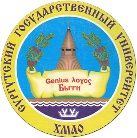 БЮДЖЕТНОЕ УЧРЕЖДЕНИЕ ВЫСШЕГО ОБРАЗОВАНИЯ		Ханты-Мансийского автономного округа–Югры«Сургутский государственный университет»ПРИКАЗ«22» октября 2021 г.		 			                                    № 597/лс-о СургутОб утверждении форм документов,используемых структурными подразделениямиуниверситета при выдвижении кандидатур к наградам	С целью совершенствования системы работы, связанной с награждением работниковПРИКАЗЫВАЮ:	1.Утвердить формы документов, используемых структурными подразделениями университета при выдвижении кандидатур к наградам:	   1.1. Выписка из протокола собрания коллектива (Приложение 1);	   1.2. Выписка из протокола Ученого совета института (Приложение 2);	   1.3. Представление на кандидата к награде (Приложение 3);2. Довести настоящий приказ до сведения сотрудников всех структурных подразделений.3. Контроль исполнения приказа оставляю за собой.И. о. ректора			  	   	                                        И.Н. ДаниленкоИсп.: Тихомирова А.Н.К.т.: 16-90Приложение 1к приказу от  «22» октября   2021г. № 597/лс-оФорма выписки из протокола собрания коллектива(представляется Ученому совету института)ВЫПИСКАиз протокола №____ заседания кафедры___________________________________________от "___"__________20___годаПРИСУТСТВОВАЛИ: ___ человек(а), среди которых ___члена(ов) кафедры  из ____ по спискуСЛУШАЛИ: заведующего кафедрой (представителя профсоюзной организации) о достижениях и конкретных заслугах (указывается должность, Ф.И.О.) за период работы в университете (за последние три года) в связи с представлением его  (указывается вид награды) например: к присвоению почетного звания «Заслуженный работник образования Ханты-Мансийского автономного округа – Югры». ПОСТАНОВИЛИ: 1. Ходатайствовать перед Учёным советом института о представлении __________ (Ф.И.О.) (указывается вид награды) например: к присвоению почетного звания «Заслуженный работник образования Ханты-Мансийского автономного округа – Югры».ГОЛОСОВАЛИ: "За" - ______; "Против" - _______; "Воздержались" - ______.Заведующий кафедрой 		           ___________________________                            Ф.И.О                                                                                                               (подпись) Секретарь кафедры		             ___________________________                            Ф.И.О.					 	                 (подпись)Приложение 2к приказу от  «22» октября  2021г. № 597/лс-оФорма выписки из протокола заседания Ученого совета института(представляется в отдел кадров)ВЫПИСКАиз протокола заседания Ученого совета от ___________ № _________________________________________________________________________                (наименование института)(подлинник протокола находится в делах Ученого совета)СЛУШАЛИ:  о достижениях и конкретных заслугах (указывается должность, Ф.И.О.) за период работы в университете (за последние три года) в связи с представлением его (указывается вид награды) например: к присвоению почетного звания «Заслуженный работник образования Ханты-Мансийского автономного округа – Югры».ПОСТАНОВИЛИ: Представить в отдел кадров представление по установленной форме на ________ (Ф.И.О.) (указывается вид награды) например:                       к присвоению почетного звания «Заслуженный работник образования Ханты-Мансийского автономного округа – Югры» Председатель Ученого совета	                       _________________	               Ф.И.О.						                                    (подпись)Ученый секретарь совета		                       _________________	               Ф.И.О.					                    	                       (подпись)Выписка верна: Ученый секретарь совета	______________		   Ф.И.О.								           (подпись)"__" __________ 20__ годаПриложение 3к приказу от  «22» октября 2021г. № 597/лс-о     ПРЕДСТАВЛЕНИЕ   НА КАНДИДАТА К НАГРАДЕ      (представляется в отдел кадров)______________________________________________________________________________________            (Наименование  институт/колледж,  структурное подразделение)Руководитель структурного подразделения                       ___________________________	     	      Ф.И.О.                                                                                                                                 (подпись)     Проректор/директор                                                               ___________________________	      Ф.И.О.                                                                                                                                                                                          (подпись)Исполнительк/телефон№ п/пФ.И.О.Должность/ученое званиеСтаж работыСтаж работыСтаж работыИмеющиеся награды(по годам)На какой вид награды выдвигаетсяЗа какие заслуги выдвигается (прописывается формулировка из положения к награде)№ п/пФ.И.О.Должность/ученое званиеобщийв системе образованияв коллективеИмеющиеся награды(по годам)На какой вид награды выдвигаетсяЗа какие заслуги выдвигается (прописывается формулировка из положения к награде)